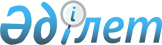 Об утверждении перечня бюджетных инвестиционных и концессионных проектов, финансирование которых осуществляется за счет средств распределяемой бюджетной программы 064 "Разработка или корректировка, а также проведение необходимых экспертиз технико-экономических обоснований местных бюджетных инвестиционных проектов и конкурсных документаций концессионных проектов, консультативное сопровождение концессионных проектов" государственного учреждения "Управление экономики и финансов Карагандинской области" на 2014 год
					
			Утративший силу
			
			
		
					Постановление акимата Карагандинской области от 4 ноября 2014 года № 59/01. Зарегистрировано Департаментом юстиции Карагандинской области 7 ноября 2014 года № 2811. Прекращено действие в связи с истечением срока, на который постановление было принято (письмо аппарата акима Карагандинской области от 2 июня 2015 года № 8-6/2249)      Сноска. Прекращено действие в связи с истечением срока, на который постановление было принято (письмо аппарата акима Карагандинской области от 02.06.2015 № 8-6/2249).

      В соответствии с Бюджетным кодексом Республики Казахстан от 4 декабря 2008 года, Законом Республики Казахстан от 23 января 2001 года «О местном государственном управлении и самоуправлении в Республике Казахстан», постановлением Правительства Республики Казахстан от 26 февраля 2009 года № 220 «Об утверждении Правил исполнения бюджета и его кассового обслуживания» акимат Карагандинской области ПОСТАНОВЛЯЕТ:

      1. 

Утвердить перечень бюджетных инвестиционных и концессионных проектов, финансирование которых осуществляется за счет средств распределяемой бюджетной программы 064 «Разработка или корректировка, а также проведение необходимых экспертиз технико-экономических обоснований местных бюджетных инвестиционных проектов и конкурсных документаций концессионных проектов, консультативное сопровождение концессионных проектов» государственного учреждения «Управление экономики и финансов Карагандинской области» на 2014 год согласно приложению к настоящему постановлению.

      2. 

Признать утратившим силу постановление акимата Карагандинской области от 26 марта 2014 года № 14/02 «Об утверждении перечня бюджетных инвестиционных проектов и концессионных проектов, финансирование разработки или корректировки, а также проведение необходимых экспертиз технико-экономических обоснований которых осуществляется за счет средств распределяемой бюджетной программы 064 «Разработка или корректировка технико-экономического обоснования местных бюджетных инвестиционных проектов и концессионных проектов и проведение его экспертизы, консультативное сопровождение концессионных проектов» государственного учреждения «Управление экономики и финансов Карагандинской области» на 2014 год» (зарегистрировано в Реестре государственной регистрации нормативных правовых актов № 2577, опубликовано в газетах «Орталық Қазақстан» от 17 апреля 2014 года № 70-71 (21 705), «Индустриальная Караганда» от 17 апреля 2014 года № 63-64 (21584-21585)).

      3. 

Контроль за исполнением настоящего постановления возложить на первого заместителя акима области.

      4. 

Настоящее постановление вводится в действие со дня опубликования.

 

  

Перечень

бюджетных инвестиционных и концессионных проектов, финансирование которых

осуществляется за счет средств распределяемой бюджетной программы 064

«Разработка или корректировка, а также проведение необходимых экспертиз технико-

экономических обоснований местных бюджетных инвестиционных проектов и

конкурсных документаций концессионных проектов, консультативное сопровождение

концессионных проектов» государственного учреждения «Управление экономики и

финансов Карагандинской области» на 2014 год

 
					© 2012. РГП на ПХВ «Институт законодательства и правовой информации Республики Казахстан» Министерства юстиции Республики Казахстан
				      Аким Карагандинской областиН. Абдибеков

Приложение

к постановлению акимата

Карагандинской области

от 4 ноября 2014 года № 59/01№ п/п№ п/пНаименование проектаОбъем финансирования разработки или корректировки, а также проведение необходимых экспертиз технико-экономических обоснований (далее ТЭО) местных бюджетных инвестиционных проектов (тысяч тенге)Объем финансирования разработки или корректировки, а также проведение необходимых экспертиз конкурсной документации концессионных проектов (тысяч тенге)Объем финансирования консультативного сопровождения концессионных проектов (тысяч тенге)Государственное учреждение «Управление энергетики и жилищно-коммунального хозяйства Карагандинской области»Государственное учреждение «Управление энергетики и жилищно-коммунального хозяйства Карагандинской области»Государственное учреждение «Управление энергетики и жилищно-коммунального хозяйства Карагандинской области»Государственное учреждение «Управление энергетики и жилищно-коммунального хозяйства Карагандинской области»Государственное учреждение «Управление энергетики и жилищно-коммунального хозяйства Карагандинской области»Государственное учреждение «Управление энергетики и жилищно-коммунального хозяйства Карагандинской области»1Реабилитация сетей централизованного теплоснабжения города Караганды (19 % от общей стоимости разработки ТЭО)Реабилитация сетей централизованного теплоснабжения города Караганды (19 % от общей стоимости разработки ТЭО)20000Итого по государственному учреждению «Управление энергетики и жилищно-коммунального хозяйства Карагандинской области»Итого по государственному учреждению «Управление энергетики и жилищно-коммунального хозяйства Карагандинской области»20000ВСЕГОВСЕГО20000